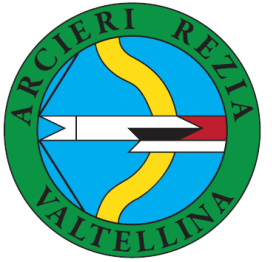 ARCIERI REZIA VALTELLINA 04/080Al Presidente della SocietàA.S.D. Arcieri Rezia ValtellinaVia Fiume, 34 – 23100 Sondrio (SO)Domanda di iscrizione alla Società SportivaA.S.D. Arcieri Rezia Valtellina 04/080COGNOME _____________________________________________________________________NOME __________________________________________________________________________LUOGO DI NASCITA _____________________________________________________________DATA DI NASCITA ____/____/_________RESIDENTE A_____________________________________________ (____) CAP ____________INDIRIZZO _____________________________________________________________________COD. FISC ______________________________________________________________________TELEFONO _______________________________E-MAIL ________________________________________________CHIEDE:l'iscrizione all’associazione come (per le limitazioni vedi il Regolamento Interno disponibile sul sito Internet www.arcierireziavaltellina.it):      ASSOCIATO/TESSERATO (Produrrà idoneità sanitaria per agonismo)      Dichiara di essere stato iscritto/a in passato alla seguente Società Sportiva: ___________________________________________ e per il trasferimento si impegna a far pervenire il relativo nullaosta.Il richiedente, con la presente domanda si impegna ad osservare lo Statuto, il Regolamento Interno della società e quelli della Federazione Italiana Tiro con l'Arco e a far riferimento alle autorità Federali per la tutela dei propri diritti e la risoluzione di controversie, sollevando inoltre da ogni responsabilità civile o penale la A.S.D. Arcieri Rezia Valtellina ed i suoi membri.Data ____/____/______________Firma (del genitore se minorenne)___________________________________Allegati:INFORMATIVA PRIVACY E CONSENSO (ai sensi del GDPR n°679/2016)LIBERATORIA PUBBLICAZIONE FOTO E VIDEOACCETTAZIONE DEL REGOLAMENTO INTERNOATTESTAZIONE DI CONSENSO (art.13 n.196 del 2003)PER ACCETTAZIONE DELLA DOMANDA DA PARTEDEL CONSIGLIO DIRETTIVOData ____/____/______________ 				        Firma del Presidente o delegato_________________________________www.arcierireziavaltellina.it – e-mail: info@arcierireziavaltellina.it - 04080@pec.fitarco.it